Socialinės apsaugos ir darbo ministerijai		2020-10-26   Nr. (1.19-2020-715)2-El. paštas post@socmin.ltDĖL VAikų išlaikymo fondo įstatymo Nr. X-987 2, 7, 10, 11 ir 12 straipsnių pakeitimo įstatymo projekto Nr. 20-14058	Vaiko teisių apsaugos kontrolierė, susipažinusi su Vaikų išlaikymo fondo įstatymo Nr. X-987 pakeitimo įstatymo projektu 20-14058, pastabų parengtam įstatymo projektui neturi.	Tačiau norėtų pakartotinai atkreipti dėmesį, kad, nors vaiko nuolatinė gyvenamoji vieta nustatoma pagal jo tėvų (kitų atstovų pagal įstatymą) gyvenamąją vietą, praktikoje gali pasitaikyti ir pasitaiko situacijų, kai vienas iš tėvų, su kuriuo nustatyta vaiko gyvenamoji vieta, ar rūpintojas gali gyventi užsienyje (vaiko laikinoji priežiūra tėvų prašymu, vaikui duodamas sutikimas gyventi skyrium nuo rūpintojo), todėl siūlytina svarstyti tikslingumą tobulinti projektą ir teisę į išmokas sieti su vaiko nuolatine gyvenamąja vieta.PagarbiaiVaiko teisių apsaugos kontrolierė	Edita Žiobienė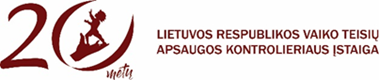 Eivilė Žemaitytė, tel. (8 5) 210 7175, el. paštas eivile.zemaityte@vtaki.lt